विस्थापन केन्द्र, शिविर स्थापना / सञ्चालन पुस्तिका (नियम सङ्कलन) को उदाहरण[प्रकोप]○○○ शिविर ＊＊＊＊＊＊＊＊＊＊＊＊＊＊＊＊＊＊＊＊＊＊＊＊＊＊＊＊＊＊＊＊＊＊＊＊＊हामीले प्रकोपको घटनामा निकासी शिविरमा आवश्यक विभिन्न नियमहरू संक्षेप गरेका छौं।＊＊＊＊＊＊＊＊＊＊＊＊＊＊＊＊＊＊＊＊＊＊＊＊＊＊＊＊＊＊＊＊＊＊＊＊＊जुलाई 20182022 अप्रिलमा संशोधित [चिबा शहर सामान्य मामिला ब्यूरो संकट व्यवस्थापन विभाग प्रकोप रोकथाम उपाय खण्ड]सामग्री                तालिका1 शिविरमा बस्दाको नियम (उदाहरण) …………………………………………………………………………………………………　１2 विपद्का लागि सार्वजनिक टेलिफोन प्रयोग गर्ने नियमहरू (उदाहरण) ………………………………………………………………………………………………… 　３3 प्रवेश/निकास नियम (उदाहरण) …………………………………………………………………………………………………　  ４4 शौचालय प्रयोग नियम (उदाहरण) ………………………………………………… 　５5 आगो प्रयोग नियम (उदाहरण) ……………………………………………………… １１6 पाल्तु जनावर प्रजनन नियम (उदाहरण) …………………………………………………………………………………………………… １２7 स्वच्छ वातावरण कायम राख्नका लागि नियमहरू (उदाहरण) ………………… １４8 सामग्री वितरण नियम (उदाहरण) ……………………………………………………………………………………………………… １６9 स्तनपान र डायपर परिवर्तन गर्ने नियमहरू (उदाहरण) ……………………………………………………………………………………………………… １８10  विशेष आश्रयमा बस्नेहरूका लागि (उदाहरण) ………………………………… １９शिविरमा बस्ने नियमहरू (उदाहरण)         「○○शिविरमा जीवीका आर्जन नियमहरू」                              (निर्धारित……..बर्ष……….मिहना……….दिन )                                         ○○○ निकासी केन्द्र संचालन समिति यो विस्थापन केन्द्र सञ्चालन गर्दा विस्थापित सबैले सोही गम्भीर अवस्थाका कारण विस्थापितहरूले अस्थायी विस्थापनको जीवन बिताइरहेका छन् भन्ने बुझेका र विस्थापित केन्द्रमा संलग्न सबैले एकअर्कालाई बुझेर एकअर्कालाई प्रोत्साहन र सहयोग गरौं। एक अर्कासँग ताकि हामी सकेसम्म आरामदायी जीवन बिताउन सकौं। कृपया निम्न उपायहरू लागू गर्नुहोस् र नियमहरूको पालना गर्नुहोस्।1  प्रयोग क्षेत्र बाहिर प्रवेश नगर्नुहोस्। 2 " शिविर केन्द्र व्यवस्थापन मुख्यालय" र "समूह नेताहरू / समूह नेताहरू" को निर्देशन अनुसार मनमानी कारबाही गर्नबाट बच्नुहोस्। 3 प्रत्येक आवासीय समूहको लागि "प्राथमिक / उप" समूह नेता चयन गर्नुहोस्। 4 ऊर्जावान व्यक्तिहरूले प्रत्येक समूह नेताको निर्देशनहरू पालना गर्दै, गतिविधि समूहको सदस्यको रूपमा निकासी आश्रय व्यवस्थापन कार्यमा संलग्न हुनेछन्। 5 प्रवेश र निकासको लागि निकासी केन्द्र व्यवस्थापन मुख्यालयमा आवेदन दिनुहोस्। 6 खाना, आपूर्तिहरू, आदि प्रत्येक समूहलाई व्यायामशाला प्रवेशद्वारमा वितरण गरिनेछ (उदाहरण: व्यायामशाला प्रवेशद्वार)। 7 खाना, आपूर्ति, आदि प्राप्त गर्दा वितरित नाम ट्याग लगाउन निश्चित हुनुहोस्। 8 शौचालय बारे (1) प्रयोग गरिएको पानीको लागि, बाल्टिनमा तानिएको पानी (पुलको पानी) फ्लस गर्नुहोस्। (2) पानीको सरसफाई र पम्पिङ ड्युटीमा हुनेछ। (3) सरसफाई गर्ने समय बिहान १०:०० बजे र बेलुकी ५:०० बजे हुनेछ। 9 फोहोर निपटान को बारे मा (1) तोकिएको समयमा तोकिएको स्थानमा क्रमबद्ध गरी बाहिर निकाल्ने र तोकिएको स्थान बाहेक बाहिर नराख्ने । (2) सङ्कलन स्थलको सरसफाई कार्यमा हुनेछ। (3) सरसफाई समय: बिहान १०:०० र बेलुका ५:००।10 सूचना बुलेटिन बोर्डको पोस्टिंग अवधि एक हप्ता हो। 11 टर्न-अफ समय 10:00 बजे हो।  तर, करिडोरमा बत्ती बालिनेछ। 12 बत्तीहरू बन्द भएपछि बस्ने ठाउँमा कल नगर्नुहोस्। 13 बत्ती निभिएपछि ठूलो स्वरमा नबोल्नुहोस्। 14 घरपालुवा जनावरहरू मालिक (मालिक समूह) को स्वैच्छिक व्यवस्थापन (पानी र खाना सहित) अन्तर्गत तोकिएको क्षेत्रमा प्रजनन गरिनेछ।  (निकासी आश्रय व्यवस्थापन बैठकले निर्णय गरेको क्षेत्रमा, आदि) 15 तोकिएको क्षेत्र बाहेक पिउन निषेध गरिएको छ। 16 परिसरमा धुम्रपान गर्न अनुमति छैन। 17 कमजोर शारीरिक अवस्था भएका मानिसहरू वा उनीहरूको परिवारलाई दोष नदिनुहोस्, गलत बुझाइ वा पूर्वाग्रहको आधारमा भेदभाव गर्नुहोस्, धम्की वा कसम खानुहोस्। 18 सही ज्ञान, आदि को आधारमा शान्तपूर्वक कार्य गर्नुहोस्, र गलत वा अनिश्चित जानकारी प्रसार नगर्नुहोस्।विपद्का लागि सार्वजनिक टेलिफोन प्रयोग गर्ने नियमहरू (उदाहरण)प्रकोपहरूका लागि सार्वजनिक टेलिफोन एउटा नि:शुल्क सार्वजनिक टेलिफोन हो जुन सञ्चार प्रतिबन्धहरूको अधीनमा छैन र साधारण टेलिफोन लाइनहरू प्रयोग गर्न नसकिने अवस्थामा पनि उद्धारकर्ताहरूको सुरक्षा पुष्टि गर्न प्रयोग गर्न सकिन्छ।  (यो फोन बाहिर जाने कलहरूको लागि मात्र हो र प्राप्त गर्न सकिँदैन।) कृपया तलका नियमहरू पालना गर्नुहोस्।* कृपया यसलाई अत्यावश्यक मामिलाहरू (जस्तै तपाईंको परिवारको सुरक्षा पुष्टि गर्ने) बाहेक अरू कुनै कुराको लागि प्रयोग नगर्नुहोस्। * कृपया लामो कलहरू नर्गनुहोस् किनकि त्यहाँ अन्य व्यक्तिहरू छन् जो फोन प्रयोग गर्न चाहन्छन्।(सिद्धान्त,5 मिनेट भित्र) * चर्को स्वरमा बोल्ने जस्ता अन्य विस्थापितहरूलाई बाधा पुर्‍याउने कुनै पनि कार्यहरू नगर्नुहोस्। * कृपया बत्तीहरू बन्द भएपछि यसलाई प्रयोग गर्नबाट टाढा रहनुहोस्।प्रवेश नियम (उदाहरण)भर्खरै आउनुएकाहरूको लागि< शिविरमा प्रवेश गर्दा>① मास्कको उपस्थिति वा अनुपस्थिति पुष्टि गरेपछि र हात र औंलाहरूलाई कीटाणुरहित गरेपछि, तापक्रम मापन गर्नुहोस् र "स्वास्थ्य व्यवस्थापन चेकलिस्ट" मा शरीरको तापक्रम आदि प्रविष्ट गर्नुहोस्। * कृपया "स्वास्थ्य व्यवस्थापन चेकलिस्ट" तपाईं खाली ठाउँमा प्रवेश गरेपछि पनि राख्नुहोस्, र हरेक बिहान आफ्नो शरीरको तापक्रम आफैं राख्नुहोस्। ② कृपया भर्नुहोस् र रिसेप्शनमा "evacuee कार्ड" पेश गर्नुहोस्। ③ कृपया आफ्नो नाम ट्याग प्राप्त गर्नुहोस्। ④ कृपया जानकारी बोर्डमा पोस्ट गरिएको आश्रयमा जीवनका नियमहरू जाँच गर्नुहोस्। ⑤ हामी तपाईंलाई बस्ने ठाउँमा मार्गदर्शन गर्नेछौं < शिविर छोड्दा> ① कृपया बस्ने ठाउँ सफा गर्नुहोस्।  (कृपया फोहोर संकलन बिन्दुमा फोहोर फाल्ने वा आफ्नो साथमा घर लैजानुहोस्।) भौतिक कारणले सफा गर्न गाह्रो भएमा, कृपया आवास समूहको प्रमुख वा निकासी केन्द्र व्यवस्थापन मुख्यालयलाई सम्पर्क गर्नुहोस्। ② कृपया भर्नुहोस् र रिसेप्शनमा "निकासी केन्द्रबाट निष्कासनको सूचना" बुझाउनुहोस्।शौचालय प्रयोग नियम (उदाहरण) 1आश्रय सुविधाको शौचालय प्रयोग गर्दा(अ) पम्प गरिएको पानी प्रयोग गर्नुहोस्पश्चिमी शैलीको शौचालयहरू अपाङ्गता भएका व्यक्तिहरू वा सहयोग चाहिने व्यक्तिहरूले प्राथमिकताका रूपमा प्रयोग गर्छन्, त्यसैले कृपया अन्य मानिसहरूले जापानी शैलीको शौचालयको प्रयोगलाई प्राथमिकता दिनुहोस्।ट्वाइलेट पेपर बन्द हुन सक्छ, त्यसैले यसलाई शौचालयको भाँडोमा फ्लस नगर्नुहोस् र प्रदान गरिएको रद्दीटोकरीमा फाल्नुहोस्।  यसलाई फ्याँके पछि, खराब गन्ध रोक्न ढक्कन बन्द गर्न निश्चित हुनुहोस्।शौचालय प्रयोग गर्दा, बाल्टिनमा पम्प गरिएको पानी (सिंकको लागि) प्रयोग गर्नुहोस् र यसलाई फ्लश गर्नुहोस्।किनकि यो सबैले प्रयोग गर्ने शौचालय हो, कृपया यसलाई सफासँग प्रयोग गर्ने प्रयास गर्नुहोस्।हात धुनको लागि बाल्टिनमा पम्प गरिएको पानी प्रयोग नगर्नुहोस्।आफ्नो हात धुनको लागि, हात धुने पानी र हात धुने क्षेत्रमा प्रदान गरिएको कीटाणुनाशक प्रयोग गर्नुहोस्।सबै खाली गर्नेहरू पानी ल्याउन र शौचालय सफा गर्न ड्युटीमा हुनेछन्।प्रत्येक निवासी समूहलाई एक कर्तव्य तोकिएको छ, त्यसैले कर्तव्य तालिका जाँच गर्नुहोस् र सहयोग गर्नुहोस्।यदि तपाईंसँग पानी वा ट्वाइलेट पेपर सकियो भने, तपाईंको कर्तव्यको पर्वाह नगरी यसलाई ध्यान दिनेहरूसँग मिलेर काम गर्नुहोस्।शौचालय प्रयोग नियम (उदाहरण) 1 शिविरमा सुविधाको शौचालय प्रयोग गर्दा(अ) पोर्टेबल शौचालय प्रयोग गर्दा*कृपया संलग्न "पोर्टेबल शौचालय कसरी प्रयोग गर्ने" मा वर्णन गरिए अनुसार पोर्टेबल शौचालय प्रयोग गर्नुहोस्। * किनकि यो सबैले प्रयोग गर्ने शौचालय हो, कृपया यसलाई सफासँग प्रयोग गर्ने प्रयास गर्नुहोस्। * हात धुनको लागि, हात धुने पानी र हात धुने  कीटाणुनाशक घोल प्रयोग गर्नुहोस्। * शौचालय सफा सबै जनामिलि पालैपालो गरिनेछ । प्रत्येक निवासीले तालीका हेरि आफ्नो तोकिएको पालो त्यसैले कर् जाँच गर्नुहोस् र सहयोग गर्नुहोस्।पोर्टेबल शौचालय कसरी प्रयोग गर्ने पश्चिमी शैलीको शौचालयमा पोर्टेबल शौचालय स्थापना गर्दा, निम्नानुसार प्रयोग गर्नुहोस्।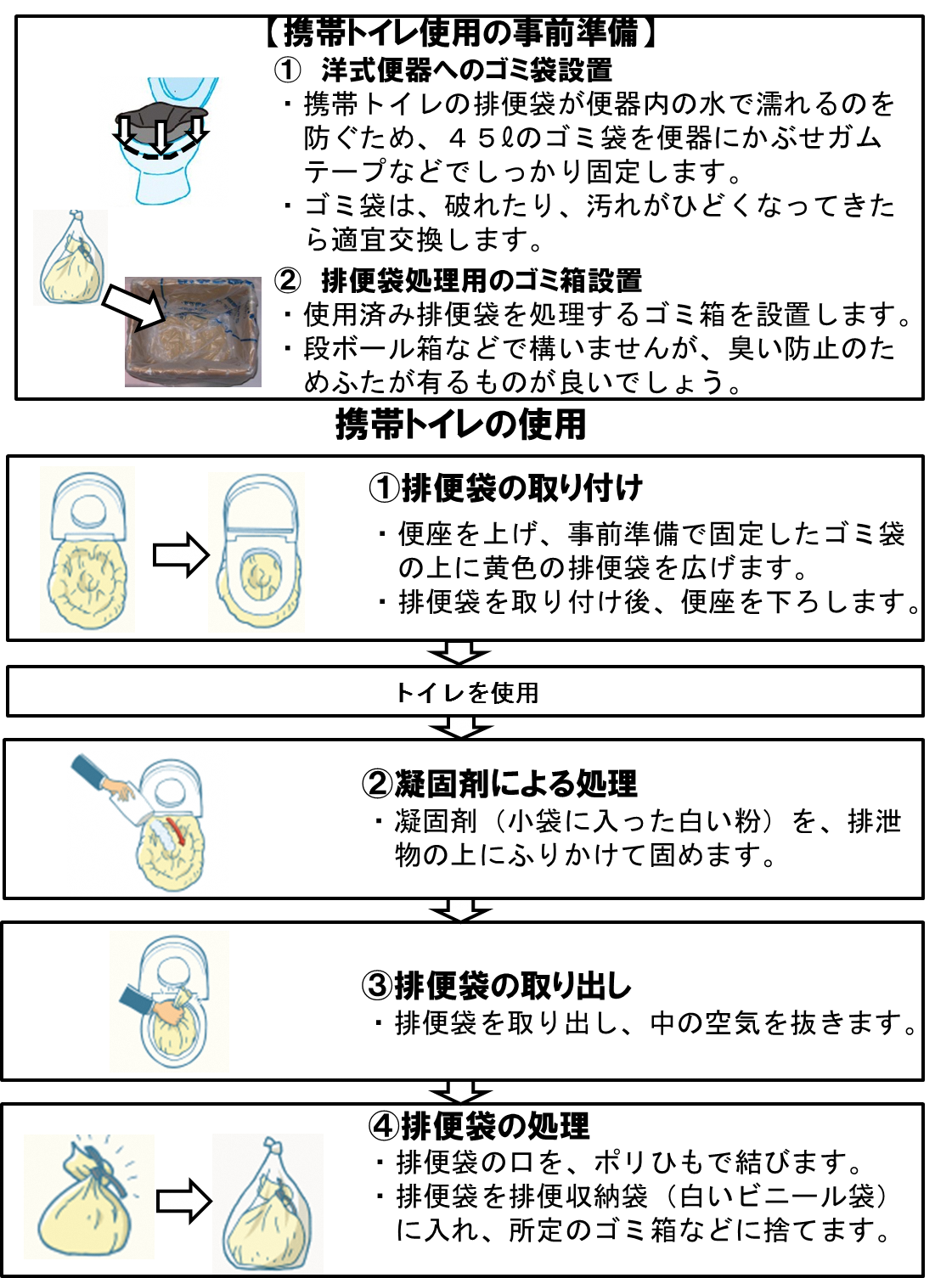 शौचालय प्रयोग नियम (उदाहरण)  1 शिविर सुविधाको शौचालय प्रयोग गर्दा(अ)साधारण शौचालय प्रयोग गर्दा* किनकि यो सबैले प्रयोग गर्ने शौचालय हो, कृपया यसलाई सफासँग प्रयोग गर्ने प्रयास गर्नुहोस्। * हात धुनको लागि, हात धुनको लागि पानी र हात धुने ठाउँमा प्रदान गरिएको कीटाणुनाशक घोल प्रयोग गर्नुहोस्। * सबै खाली गर्नेहरू शौचालय सफा गर्न ड्युटीमा हुनेछन्। प्रत्येक निवासी समूहलाई एक कर्तव्य तोकिएको छ, त्यसैले कर्तव्य तालिका जाँच गर्नुहोस् र सहयोग गर्नुहोस्। * कृपया पोर्टेबल शौचालय संग संयोजन मा प्रयोग गर्नुहोस्। * यदि फोहोर डिस्पोजल झोलामा मलमूत्र जम्मा भयो भने, कर्तव्यको पर्वाह नगरी झोला प्रतिस्थापन गर्न ध्यान दिने मानिसहरूलाई सहयोग गरौं। अनुमानित प्रतिस्थापन ・ ・ ・ ट्वाइलेट बाउलको लगभग 30% स्थापना भएपछि प्रतिस्थापन गर्नुहोस्।शौचालय प्रयोग नियम (उदाहरण)2.म्यानहोल शौचालय प्रयोग गर्दा* यसलाई प्रयोग गर्दा, निश्चित गर्नुहोस् कि भित्र कुनै व्यक्ति छैन। * शौचालय प्रयोग गर्दा, प्रवेशद्वारमा "प्रयोगमा" मा ट्याग सेट गर्नुहोस् ताकि तपाइँ यसलाई प्रयोग गर्दै हुनुहुन्छ भनेर बताउन सक्नुहुन्छ। * किनकि यो सबैले प्रयोग गर्ने शौचालय हो, कृपया यसलाई सफासँग प्रयोग गर्ने प्रयास गर्नुहोस्। * हात धुनको लागि, हात धुने र कीटाणुनाशक समाधानको लागि पानी प्रयोग गर्नुहोस्। * सबै खाली गर्नेहरू शौचालय सफा गर्न ड्युटीमा हुनेछन्। साथै, यदि तपाईंले नियमित रूपमा पानी फ्लस गर्नुभएन भने, यसले दुर्गन्ध र अवरोध हुन सक्छ, त्यसैले ड्युटीमा पानी पनि फ्लश गर्नुहोस्। प्रत्येक निवासी समूहलाई एक कर्तव्य तोकिएको छ, त्यसैले कर्तव्य तालिका जाँच गर्नुहोस् र सहयोग गर्नुहोस्। अनुमानित बग्ने पानी: एक घण्टामा एक पटक पानी चलाउनुहोस्।  (शौचालय बारम्बार प्रयोग हुने समयहरू बाहेक, जस्तै रातमा।)शौचालय प्रयोग नियम (उदाहरण)3.अस्थायी शौचालय प्रयोग गर्दा* यसलाई प्रयोग गर्दा, निश्चित गर्नुहोस् कि भित्र कुनै व्यक्ति छैन। * शौचालय प्रयोग गर्दा, प्रवेशद्वारमा "प्रयोगमा" मा ट्याग सेट गर्नुहोस् ताकि तपाइँ यसलाई प्रयोग गर्दै हुनुहुन्छ भनेर बताउन सक्नुहुन्छ। * पश्चिमी शैलीको शौचालयहरू अपाङ्गता भएका व्यक्तिहरू वा सहयोग चाहिने व्यक्तिहरूले प्राथमिकताका रूपमा प्रयोग गर्छन्, त्यसैले कृपया अन्य मानिसहरूले जापानी शैलीको शौचालयको प्रयोगलाई प्राथमिकता दिनुहोस्। * किनकि यो सबैले प्रयोग गर्ने शौचालय हो, कृपया यसलाई सफासँग प्रयोग गर्ने प्रयास गर्नुहोस्। * हात धुनको लागि, हात धुने र कीटाणुनाशक समाधानको लागि पानी प्रयोग गर्नुहोस्। * सबै खाली गर्नेहरू शौचालय सफा गर्न ड्युटीमा हुनेछन्। प्रत्येक निवासी समूहलाई एक कर्तव्य तोकिएको छ, त्यसैले कर्तव्य तालिका जाँच गर्नुहोस् र सहयोग गर्नुहोस्। * यो एउटा शौचालय भएकोले पम्पिङ कम्पनीले मिलाउनु पर्ने भएकोले, यदि मल जम्मा भयो भने, यो देख्ने व्यक्तिले सुविधा समूहलाई रिपोर्ट गर्नुपर्छ।आगो प्रयोग नियम (उदाहरण)* सामान्य नियमको रूपमा, निकासी आश्रयहरूमा आगो प्रयोग गर्ने ठाउँहरू (       )कोठा र बाहिर (      )हुन्। ・ आफ्नो बस्ने ठाउँमा आगो प्रयोग नगर्नुहोस्। ・ व्यक्तिगत क्यासेट स्टोभ प्रयोग गर्दा, कृपया () कोठामा प्रयोग गर्नुहोस्। * राति (               घण्टा पछि) निकासी केन्द्रमा आगो प्रयोग नगर्नुहोस्। यदि तपाइँ यसलाई प्रयोग गर्न आवश्यक छ भने, कृपया सामान्य मामिला टोलीलाई सम्पर्क गर्नुहोस्। * तपाईंको बस्ने ठाउँमा स्टोभ जस्ता हिटर प्रयोग गर्दा कृपया सामान्य मामिला टोली र सुविधा प्रबन्धकसँग जाँच गर्नुहोस्। * चुलोको वरिपरि जलिरहेको कुनै चीज नराख्नुहोस्। * चुलो जस्ता इन्धन परिवर्तन गर्दा, कृपया सामान्य मामिला टोलीलाई सम्पर्क गर्नुहोस्।घरपालुवा जनावर पाल्ने नियम (उदाहरण)घरपालुवा जनावर मालिकहरूलाई निकासी आश्रयमा, मालिक निम्न नियमहरूको आधारमा प्रजनन र आश्रय व्यवस्थापनको लागि जिम्मेवार हुन्छ। ① कृपया आफ्नो घरपालुवा जनावरलाई खोरमा राखेर वा स्तम्भमा जोडेर तोकिएको प्रजनन स्थानमा राख्नुहोस्। पिंजरा राख्ने ठाउँ र यसलाई जडान गर्ने ठाउँको लागि कृपया निकासी केन्द्र संचालन समितिको निर्देशनहरू पालना गर्नुहोस्। कृपया तोकिएको प्रजनन स्थान बाहिर घरपालुवा जनावरहरू नराख्नुहोस्। * जनावरहरूसँग एलर्जी हुनेहरू, जनावरहरूमा राम्रो नजान्नेहरू र साना केटाकेटीहरू पनि छन् जसले लापरवाहीपूर्वक जनावरहरूलाई छुन सक्छन्।  तपाईंको वरपरका मानिसहरूको लागि विचारको कारणले गर्दा, तपाईंले यसलाई प्रजनन स्थान (बस्ने ठाउँ, आदि) बाहेक अरू कुनै ठाउँमा लैजान सक्नुहुन्न। यद्यपि, गाईड कुकुरहरू, सेवा कुकुरहरू, र श्रवण कुकुरहरू जुन शारीरिक रूपमा अपाङ्गता भएकाहरूलाई सहायता गर्ने कुकुरहरू हुन् घरपालुवा जनावरहरू होइनन् र "शारीरिक रूपमा अपाङ्गता भएका कुकुरहरूका लागि सहायता कुकुरहरू" कानूनद्वारा सार्वजनिक सुविधाहरूमा सँगै जान अनुमति दिइएको छ। ② निम्न प्रकारका घरपालुवा जनावरहरूले तपाईंलाई निकासी केन्द्रमा साथ दिन सक्छन्। साना जनावरहरू जस्तै कुकुर र बिरालाहरू (मानवलाई हानि पुऱ्याउन सक्ने जनावर र विशेष व्यवस्थापन आवश्यक पर्ने जनावरहरू स्वीकार गरिँदैन।) ③ कृपया घरपालुवा जनावर प्रजनन सम्बन्धी आवश्यक कार्यको लागि मालिकहरूसँग सहयोग गर्नुहोस्। (१) मालिक समूहद्वारा प्रजनन वातावरण व्यवस्थापन (सहयोग) A. मालिक समूह संगठित गर्नुहोस्। B. घरपालुवा जनावर हुर्काउन र तिनीहरूलाई समायोजन गर्न ठाउँ सेट गर्नुहोस्।  C. पाल्तु जनावर व्यवस्थापन पुस्तक सिर्जना गर्नुहोस्। D. समूहका सबै सदस्यहरूसँग प्रजनन नियमहरू जाँच गर्नुहोस् र कामको कर्तव्य निर्धारण गर्नुहोस्।E.ओह, हामी सहकार्य गर्न सक्षम हुन समूहको रूपमा काम गर्नेछौं। (२) व्यक्तिगत मालिकहरूद्वारा प्रजनन व्यवस्थापन (व्यक्तिगत काम) A. खुवाउने, पानी आपूर्ति, बाँकी रहेको खाना सफा गर्नेB. म हिँड्छु, ब्रश गर्छुC. पिंजरा भित्र र बाहिर र वरपरको क्षेत्र, आदि सरसफाई। * घरपालुवा जनावर प्रजनन र व्यवस्थापन र तत्काल खानाको लागि आवश्यक सामग्री (पिंजरा र अन्य उपकरण) को लागी मालिक जिम्मेवार हुनेछ। सिद्धान्तमा, तपाईंले प्रत्येकलाई ल्याउनु पर्छ। ④ तोकिएको समयमा खुवाउनुहोस्, र बाँकी खाना सफा गर्न निश्चित हुनुहोस्। घरपालुवा जनावरको शरीर, पिंजरा र प्रजनन वातावरण सफा राखेर, निकासी केन्द्रमा रहेका सबैजना आरामसँग बाँच्न सक्छन्। ⑤ कृपया एक निश्चित स्थानमा उत्सर्जन गर्नुहोस् र राम्ररी सफा गर्नुहोस्। (कृपया ध्यान दिनुहोस् कि मलमूत्रको अनुचित निपटानले सामान्य समयमा पनि गुनासो निम्त्याउँछ।) ⑥ कृपया निकासी केन्द्र बाहिर वा भित्र तोकिएको ठाउँमा हिँड्नुहोस् वा ब्रश गर्नुहोस्। हिड्दा वा हिड्दा, लिडहरू जडान गर्नुहोस् र समस्याहरू रोक्न तिनीहरूलाई छोटो समात्नुहोस्। सरसफाइ व्यवस्थापन र स्वास्थ्य व्यवस्थापनको लागि प्रयास गरौं जस्तै फ्ली र टिक्सको रोकथाम। ⑦ निकासी केन्द्रमा चोटपटक लागेका कारण केही मालिकहरूले आफ्ना घरपालुवा जनावरहरूको हेरचाह गर्न सक्ने छैनन् भन्ने अनुमान गरिएको छ, त्यसैले कृपया समूहको रूपमा सहयोग गर्नुहोस् र एक अर्कालाई मद्दत गर्दा व्यवस्थापन गर्नुहोस्। ⑧ कृपया गुनासोहरू र घरपालुवा जनावरहरूबाट हुने हानिलाई रोक्न प्रयास गर्नुहोस्। ⑨ कृपया टाढाको नातेदार वा परिचित व्यक्तिलाई अस्थायी रूपमा छोड्ने तरिका विचार गर्नुहोस्। यदि निकासी जीवन लामो छ भने, व्यक्ति र घरपालुवा जनावरहरूमा तनाव बढ्नेछ, त्यसैले यसलाई कम गर्ने तरिकाहरू विचार गर्नुहोस्।स्वच्छ वातावरण कायम राख्नका लागि नियमहरू (उदाहरण)* बारम्बार हात धुनुहोस्।  आफ्नो हात धुनुहोस्, विशेष गरी खाना खानु अघि र शौचालय पछि, र एन्टिसेप्टिक घोलले कीटाणुरहित गर्नुहोस्। * मास्क लगाउनुहोस्। * खोक्दा मुख छोप्नुस् हात कीटाणुरहित गर्नुस, "र तीन नियम (हात सफा राख्ने,सकेस्म अरुबाटटाडा बस्ने,धेरै जना जम्मानहूने)"  गर्नुहोस्। * कम्तिमा एक घण्टामा दुई पटक एक मिनेटको लागि भेन्टिलेट गर्नुहोस्। * ज्वरो र खोकी जस्ता लक्षणहरू भएका मानिसहरूका लागि समर्पित खाली ठाउँ र शौचालयहरू क्षेत्र र प्रवाह लाइनमा सामान्य बिस्तापीतबाट अलग रखीनेछ * यदि तपाईं सूप भान्सा वा खाना वितरणमा संलग्न हुनुहुन्छ भने, कृपया स्वास्थ्य व्यवस्थापन चेकलिस्ट (तापमान मापन, उपस्थिति वा बलियो नीलोपनको उपस्थिति वा अनुपस्थिति) र पखाला र बान्ता जस्ता ग्यास्ट्रोइंटेस्टाइनल लक्षणहरू जाँच गर्नुहोस्।  साथै, आफ्नो हात धुनुहोस्, एन्टिसेप्टिक घोलले आफ्नो हातहरू कीटाणुरहित गर्नुहोस्, र रबरको पन्जा र मास्क लगाउनुहोस्। * साझा तौलिया प्रयोग नगर्नुहोस्। * खानाको लागि मास्क लगाउँदा सकेसम्म धेरै कुरा नगर्नुहोस्। * खाना सिधै झोलामा खानुहोस्, हातले च्यातेर होइन। * अन्य मानिसहरूमा फ्ल्याशहरू उड्नबाट रोक्न, तिनीहरूलाई अन्य स्थानान्तरणकर्ताहरूबाट करिब २ मिटर टाढा राख्नुहोस्, वा एक अर्काको सामना गर्नुको सट्टा आफ्नो पछाडि बस्नुहोस्। * घर भित्र र बाहिर आफ्नो जुत्ता परिवर्तन गर्नुहोस्।  साथै, इनडोर शौचालय प्रयोग गर्दा, शौचालयको लागि जुत्ता प्रयोग गर्नुहोस्। * निकासी केन्द्रमा सबैलाई सहयोग गरौं र पालैपालो सरसफाई गरौं। * यदि तपाईंलाई बान्ता छ भने, यसलाई कीटाणुनाशक वा क्लोरीन ब्लीचले कीटाणुरहित गर्नुहोस्। यसबाहेक, बान्ताबाट दूषित कपडाहरू पनि संक्रमणको स्रोत हुन सक्छ, त्यसैले हटाइएको कपडालाई प्लास्टिकको झोलामा राख्ने जस्ता उपायहरू अपनाउनुहोस्। * यदि तपाईलाई 37.5 डिग्री सेल्सियस वा माथिको ज्वरो छ, वा यदि तपाईलाई कडा थकान (अस्वस्थता) वा श्वासप्रश्वास (सास फेर्न कठिनाइ) छ भने, कृपया तुरुन्तै निकासी केन्द्र संचालन समितिका कर्मचारीहरूलाई सूचित गर्नुहोस्। थप रूपमा, यदि तपाईंलाई खोकी, बान्ता, वा पखाला जस्ता संक्रामक रोगको शंका छ भने, कृपया निकासी केन्द्र संचालन समितिका कर्मचारीहरूलाई सम्पर्क गर्नुहोस्।सामग्री वितरण नियम (उदाहरण)* हामी खाना, पानी र अन्य आपूर्तिहरू निष्पक्ष रूपमा वितरण गर्नेछौं। तर, आपूर्ति अभावमा वृद्धवृद्धा, अपाङ्गता भएका व्यक्ति, गर्भवती महिला, शिशु, बालबालिका आदिलाई प्राथमिकता दिइनेछ । * आपूर्तिको वितरण प्रत्येक निवासी समूहलाई दिइनेछ, त्यसैले कृपया प्रत्येक समूहलाई वितरण गर्नुहोस्। * यदि तपाईं घर वा कारमा बस्दै हुनुहुन्छ भने, कृपया वितरण प्राप्त गर्नु अघि रिसेप्शनमा दर्ता गर्नुहोस्।  यदि तपाइँ दर्ता गर्नुहुन्न भने, तपाइँ वितरण प्राप्त गर्न सक्षम हुनुहुने छैन। * सामान्य नियमको रूपमा, आपूर्तिहरू खाद्य समूह वा आपूर्ति समूहद्वारा हरेक दिन (            ) वरिपरि वितरण गरिनेछ, त्यसैले कृपया तिनीहरूलाई व्यवस्थित रूपमा प्राप्त गर्नुहोस्। * खाना वितरण गर्दा वा प्राप्त गर्दा आफ्नो हात धुनुहोस् वा एन्टिसेप्टिक समाधान प्रयोग गर्न निश्चित हुनुहोस्। * खानामा एलर्जी हुन सक्छ।  यदि तपाईं एलर्जी-अनुकूल आहार लिन चाहनुहुन्छ भने, कृपया सकेसम्म अग्रिम खाना टोलीलाई सम्पर्क गर्नुहोस्। * यदि तपाईंसँग आवश्यक आपूर्तिहरू छन् भने, कृपया आपूर्ति समूहलाई सम्पर्क गर्नुहोस्।स्तनपान र डायपर परिवर्तन नियमहरू (उदाहरण)* स्तनपान गराउने र डायपर परिवर्तन गर्ने ठाउँ (            ) मा छ, त्यसैले यदि तपाईंलाई आवश्यक छ भने कृपया यसलाई प्रयोग गर्नुहोस्। * प्रयोग गर्दा, भित्र कोही व्यक्तिहरू छन् भने जाँच गरौं। * पुरुषहरूलाई नर्सिङ क्षेत्रमा प्रवेश गर्न अनुमति छैन। * डायपरका लागि, तिनीहरूलाई प्लास्टिकको सानो झोलामा राख्नुहोस् र त्यसपछि दुर्गन्ध र संक्रमणहरू रोक्नको लागि निर्दिष्ट फोहोर सङ्कलन क्षेत्रमा फाल्ने।शिविरमा बस्नेहरूका लागि (उदाहरण) निकासी केन्द्रमा संक्रमणको फैलावट रोक्नको लागि सहयोगको लागि धन्यवाद। एक समर्पित खाली ठाउँमा बस्दा, कृपया निम्न कुराहरूमा सहयोग गर्नुहोस्। शिविर कार्ड बनाउनुहोस्।  यदि तपाई बिरामी महसुस गर्नुहुन्छt भने, कृपया तुरुन्तै निकासी केन्द्र संचालन समितिको कर्मचारीलाई सम्पर्क गर्नुहोस्।  प्रत्येक बिहान उद्धारकर्ताहरूको स्वास्थ्य स्थिति आफैं जाँच्नुहोस्।  नियमित रूपमा भेन्टिलेट गर्नुहोस्।  (केही मिनेटको लागि प्रति घण्टा दुई पटक वा बढी)  सिद्धान्तमा, कृपया समर्पित खाली ठाउँमा बस्नुहोस्।  सम्भावित घटनामा तपाईंले समर्पित निकासी ठाउँ छोड्नुभयो भने, कृपया निकासी केन्द्र स्टेयरिङ कमिटीका कर्मचारीहरूसँग कुरा गर्नुहोस्, मास्क लगाउनुहोस्, अन्य विस्थापितहरूबाट उपयुक्त दूरी (2 मिटर वा बढी) सुरक्षित गर्नुहोस्, र सकेसम्म सम्पर्क नगर्नुहोस्।  मूल ठाउँमा फर्किंदा, आफ्नो हात धुन वा कीटाणुनाशक समाधानको साथ आफ्नो हातहरू कीटाणुरहित गर्न निश्चित हुनुहोस्।  निजी शौचालय बाहेक अन्य शौचालय प्रयोग नगर्नुहोस्।  प्रयोग पछि, शौचालय सीट, आदि कीटाणुरहित।  कृपया आफ्नो बस्ने ठाउँ आफैले सफा गर्नुहोस्।  कृपया फोहोरलाई डेडिकेटेड जोनमा रहेको डेडिकेटेड रद्दी टोकरीमा छुट्टाउनुहोस्।  कृपया आगन्तुकहरूसँग भेट नगर्नुहोस्।  आश्रय छोड्दा, कृपया आश्रय संचालन समितिका कर्मचारीहरूसँग परामर्श गर्नुहोस्।  आश्रय प्रयोग गर्दा, कृपया आश्रय संचालन समितिका कर्मचारीहरूको निर्देशनहरू पालना गर्नुहोस्।